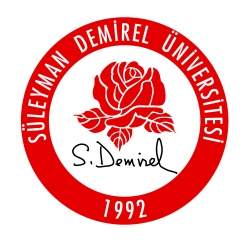 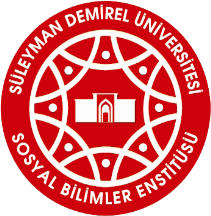 Öğrencinin Adı SoyadıÖğrencinin Adı SoyadıAnabilim DalıAnabilim DalıTez BaşlığıTez BaşlığıYeni Tez Başlığı (Eğer değişmesi önerildi ise)Yeni Tez Başlığı (Eğer değişmesi önerildi ise)Süleyman Demirel Üniversitesi Sosyal Bilimler Enstitüsü Lisansüstü Eğitim-Öğretim ve Sınav Yönetmeliği ve YÖK Lisansüstü Eğitim ve Öğretim Yönetmeliği hükümleri uyarınca yapılan Doktora Tez Savunma Sınavında Jürimiz …./…./…. tarihinde toplanmış ve yukarıda adı geçen öğrencinin Doktora  tezi için; OY BİRLİĞİ               OY ÇOKLUĞUile aşağıdaki kararı almıştır. Yapılan savunma sınavı sonucunda aday başarılı bulunmuş ve tez KABUL edilmiştir. Yapılan savunma sınavı sonucunda tezin DÜZELTİLMESİ kararlaştırılmıştır. Yapılan savunma sınavı sonucunda aday başarısız bulunmuş ve tezinin REDDEDİLMESİ kararlaştırılmıştır.Süleyman Demirel Üniversitesi Sosyal Bilimler Enstitüsü Lisansüstü Eğitim-Öğretim ve Sınav Yönetmeliği ve YÖK Lisansüstü Eğitim ve Öğretim Yönetmeliği hükümleri uyarınca yapılan Doktora Tez Savunma Sınavında Jürimiz …./…./…. tarihinde toplanmış ve yukarıda adı geçen öğrencinin Doktora  tezi için; OY BİRLİĞİ               OY ÇOKLUĞUile aşağıdaki kararı almıştır. Yapılan savunma sınavı sonucunda aday başarılı bulunmuş ve tez KABUL edilmiştir. Yapılan savunma sınavı sonucunda tezin DÜZELTİLMESİ kararlaştırılmıştır. Yapılan savunma sınavı sonucunda aday başarısız bulunmuş ve tezinin REDDEDİLMESİ kararlaştırılmıştır.Süleyman Demirel Üniversitesi Sosyal Bilimler Enstitüsü Lisansüstü Eğitim-Öğretim ve Sınav Yönetmeliği ve YÖK Lisansüstü Eğitim ve Öğretim Yönetmeliği hükümleri uyarınca yapılan Doktora Tez Savunma Sınavında Jürimiz …./…./…. tarihinde toplanmış ve yukarıda adı geçen öğrencinin Doktora  tezi için; OY BİRLİĞİ               OY ÇOKLUĞUile aşağıdaki kararı almıştır. Yapılan savunma sınavı sonucunda aday başarılı bulunmuş ve tez KABUL edilmiştir. Yapılan savunma sınavı sonucunda tezin DÜZELTİLMESİ kararlaştırılmıştır. Yapılan savunma sınavı sonucunda aday başarısız bulunmuş ve tezinin REDDEDİLMESİ kararlaştırılmıştır.Süleyman Demirel Üniversitesi Sosyal Bilimler Enstitüsü Lisansüstü Eğitim-Öğretim ve Sınav Yönetmeliği ve YÖK Lisansüstü Eğitim ve Öğretim Yönetmeliği hükümleri uyarınca yapılan Doktora Tez Savunma Sınavında Jürimiz …./…./…. tarihinde toplanmış ve yukarıda adı geçen öğrencinin Doktora  tezi için; OY BİRLİĞİ               OY ÇOKLUĞUile aşağıdaki kararı almıştır. Yapılan savunma sınavı sonucunda aday başarılı bulunmuş ve tez KABUL edilmiştir. Yapılan savunma sınavı sonucunda tezin DÜZELTİLMESİ kararlaştırılmıştır. Yapılan savunma sınavı sonucunda aday başarısız bulunmuş ve tezinin REDDEDİLMESİ kararlaştırılmıştır.Süleyman Demirel Üniversitesi Sosyal Bilimler Enstitüsü Lisansüstü Eğitim-Öğretim ve Sınav Yönetmeliği ve YÖK Lisansüstü Eğitim ve Öğretim Yönetmeliği hükümleri uyarınca yapılan Doktora Tez Savunma Sınavında Jürimiz …./…./…. tarihinde toplanmış ve yukarıda adı geçen öğrencinin Doktora  tezi için; OY BİRLİĞİ               OY ÇOKLUĞUile aşağıdaki kararı almıştır. Yapılan savunma sınavı sonucunda aday başarılı bulunmuş ve tez KABUL edilmiştir. Yapılan savunma sınavı sonucunda tezin DÜZELTİLMESİ kararlaştırılmıştır. Yapılan savunma sınavı sonucunda aday başarısız bulunmuş ve tezinin REDDEDİLMESİ kararlaştırılmıştır.TEZ SINAV JÜRİSİAdı Soyadı/ÜniversitesiAdı Soyadı/ÜniversitesiKabul/RetİmzaDanışman Kabul RetJüri Üyesi  Kabul RetJüri Üyesi Kabul RetJüri Üyesi Kabul RetJüri Üyesi Kabul Ret